Publicado en Terrassa (Barcelona)  el 24/01/2023 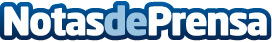 Repara tu Deuda Abogados cancela 38.601€ en Terrassa (Barcelona) con la Ley de Segunda OportunidadEl despacho de abogados especializado en la Ley de Segunda Oportunidad supera los 120 millones de euros exonerados en EspañaDatos de contacto:David Guerrero655956735Nota de prensa publicada en: https://www.notasdeprensa.es/repara-tu-deuda-abogados-cancela-38-601-en Categorias: Nacional Derecho Finanzas Cataluña http://www.notasdeprensa.es